Директору ГБПОУ ЧИК Баранову А.Л.от _________________________________                               (Фамилия Имя Отчество)______________________________________________________Дата рождения ______________________Место жительства ________________________________________________________Контактный телефон _________________Email_______________________________                                                    ЗАЯВЛЕНИЕЯ_________________________________________________________________ № группы ____(Фамилия, Имя, Отчество   полностью) паспорт   гражданина   Российской Федерации ____________________________________________                                                                                                                                          Серия, номер, кем выдан, дата выдачи________________________________________________________________________________________________________________________________прошу выделить мне место в общежитии на период обучения в ГБПОУ «Чайковский индустриальный колледж»«___» ___________ 20___ г.                                                                                                          Подпись   _______________    Сведения о родителях/законных представителях Я _______________________________________________________________________(Фамилия, Имя, Отчество полностью)являюсь родителем, опекуном _______________________________________________________________________                 (ненужное зачеркнуть)                                (Фамилия, Имя, Отчество несовершеннолетнего)даю свое согласие на заключение моим ребенком, подопечным договора найма жилого помещения                                                                            (ненужное зачеркнуть)в общежитии по типовой форме договора, применяемой в учреждении.Место жительства ___________________________________________________________________________________ Контактный телефон__________________________«___» ___________ 20___ г.                                                                                                           Подпись   _______________РАССМОТРЕНО: на заседании комиссии по заселению в общежитие (протокол №___ от «__» _________20__ г.)Секретарь комиссии по заселению в общежитиеСекретарь комиссии по заселению в общежитиеСекретарь комиссии по заселению в общежитиеИ.Н. Косареваличная подписьрасшифровка подписи« _____ » ____________________20 ___ г.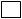 